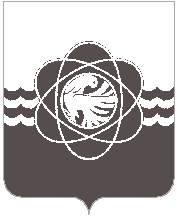 П О С Т А Н О В Л Е Н И Еот 23.10.2018 № 892В соответствии с Оперативным прогнозом возникновения и развития чрезвычайных ситуаций на территории Смоленской области ФКУ «ЦУКС ГУ МЧС России по Смоленской области» от 02.10.2018 № 238-15-11-1, в связи с понижением класса пожарной опасности              до первогоАдминистрация муниципального образования «город Десногорск» Смоленской области постановляет:1. Признать утратившим силу постановление Администрации муниципального образования «город Десногорск» Смоленской области от 11.04.2018 № 322 «О запрещении пала сгораемых материалов и сухой травяной растительности на территории муниципального образования «город Десногорск» Смоленской области».2. Отделу информационных технологий и связи с общественностью (Н.В. Барханоева) разместить настоящее постановление на официальном сайте Администрации муниципального образования «город Десногорск» Смоленской области в сети Интернет.3. Контроль исполнения настоящего постановления возложить на председателя комиссии по предупреждению и ликвидации чрезвычайных ситуаций и обеспечению пожарной безопасности при Администрации муниципального образования «город Десногорск» Смоленской области, председателя Комитета по городскому хозяйству и промышленному комплексу Администрации муниципального образования «город Десногорск» Смоленской области Е.Н. Котухова.И.о. Главы муниципального образования «город Десногорск» Смоленской области                                            А.А. НовиковО признании утратившим силу постановления Администрации муниципального образования «город Десногорск» Смоленской области от 11.04.2018 № 322 «О запрещении пала сгораемых материалов и сухой травяной растительности на территории муниципального образования «город Десногорск» Смоленской области»